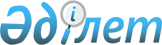 Шыңғырлау аудандық мәслихатының 2020 жылғы 24 желтоқсандағы №64-8 "2021-2023 жылдарға арналған Шыңғырлау ауданы Ардақ ауылдық округінің бюджеті туралы" шешіміне өзгерістер мен толықтыру енгізу туралыБатыс Қазақстан облысы Шыңғырлау аудандық мәслихатының 2021 жылғы 15 сәуірдегі № 5-7 шешімі. Батыс Қазақстан облысының Әділет департаментінде 2021 жылғы 22 сәуірде № 7006 болып тіркелді
      Қазақстан Республикасының 2008 жылғы 4 желтоқсандағы Бюджет кодексіне, Қазақстан Республикасының 2001 жылғы 23 қаңтардағы "Қазақстан Республикасындағы жергілікті мемлекеттік басқару және өзін-өзі басқару туралы" Заңына сәйкес аудандық мәслихат ШЕШІМ ҚАБЫЛДАДЫ:
      1. Шыңғырлау аудандық мәслихатының 2020 жылғы 24 желтоқсандағы №64-8 "2021-2023 жылдарға арналған Шыңғырлау ауданы Ардақ ауылдық округінің бюджеті туралы" шешіміне (Нормативтік құқықтық актілерді мемлекеттік тіркеу тізілімінде №6607 тіркелген, 2021 жылғы 1 қаңтардағы Қазақстан Республикасы нормативтік құқықтық актілерінің эталондық бақылау банкінде жарияланған) мынадай өзгерістер мен толықтыру енгізілсін:
      1- тармақ мынадай редакцияда жазылсын:
      "1. 2021-2023 жылдарға арналған Шыңғырлау ауданының Ардақ ауылдық округінің бюджеті 1, 2 және 3-қосымшаларға сәйкес, соның ішінде 2021 жылға келесі көлемдерде бекітілсін:
      1) кірістер – 29 328 мың теңге:
      салықтық түсімдер – 861 мың теңге;
      салықтық емес түсімдер – 0 теңге;
      негізгі капиталды сатудан түсетін түсімдер – 0 теңге; 
      трансферттер түсімі – 28 467 мың теңге;
      2) шығындар – 29 862 мың теңге;
      3) таза бюджеттік кредиттеу – 0 теңге:
      бюджеттік кредиттер – 0 теңге;
      бюджеттік кредиттерді өтеу – 0 теңге;
      4) қаржы активтерімен операциялар бойынша сальдо – 0 теңге:
      қаржы активтерін сатып алу – 0 теңге;
      мемлекеттің қаржы активтерін сатудан түсетін түсімдер – 0 теңге;
      5) бюджет тапшылығы (профициті) – -534 мың теңге:
      6) бюджет тапшылығын қаржыландыру (профицитін пайдалану) – 534 мың теңге:
      қарыздар түсімі – 0 теңге;
      қарыздарды өтеу – 0 теңге;
      бюджет қаражатын пайдаланылатын қалдықтары – 534 мың теңге.";
      мынадай мазмұндағы 3-1 тармақпен толықтырылсын:
      "3-1. Ауылдық бюджетте 2021 жылға арналған аудандық бюджеттен берілетін нысаналы трансферттердің жалпы сомасы 3 153 мың теңге ескерілсін: 
      аудандық маңызы бар қала, ауыл, кент, ауылдық округ әкімінің қызметін қамтамасыз ету жөніндегі қызметтерге – 3 153 мың теңге.";
      көрсетілген шешімнің 1-қосымшасы осы шешімінің қосымшасына сәйкес жаңа редакцияда жазылсын.
      2. Аудандық мәслихат аппаратының басшысы (С.Шагиров) осы шешімнің әділет органдарында мемлекеттік тіркелуін қамтамасыз етсін.      
      3. Осы шешім 2021 жылдың 1 қаңтарынан бастап қолданысқа енгізіледі. 2021 жылға арналған Ардақ ауылдық округінің бюджеті
      мың теңге
					© 2012. Қазақстан Республикасы Әділет министрлігінің «Қазақстан Республикасының Заңнама және құқықтық ақпарат институты» ШЖҚ РМК
				
      Мәслихат хатшысы

С. Казиев
Шыңғырлау аудандық 
мәслихатының 2021 жылғы 
15 сәуірдегі №5-7 шешіміне 
қосымшаШыңғырлау аудандық 
мәслихатының 2020 жылғы 
24 желтоқсандағы № 64-8 
шешіміне 1- қосымша
Санаты
Санаты
Санаты
Санаты
Санаты
Сыныбы
Сыныбы
Сыныбы
Сыныбы
Ішкі сыныбы
Ішкі сыныбы
Ішкі сыныбы
Ерекшелігі
Ерекшелігі
Атауы
Сомасы
1) Кірістер
 29 328
1
Салықтық түсімдер
861
01
Табыс салығы
0
2
Жеке табыс салығы
0
04
Меншiкке салынатын салықтар
861
1
Мүлiкке салынатын салықтар
11
3
Жер салығы
37
4
Көлiк құралдарына салынатын салық
813
2
Салықтық емес түсiмдер
0
01
Мемлекеттік меншіктен түсетін кірістер
0
5
Мемлекет меншігіндегі мүлікті жалға беруден түсетін кірістер
0
06
Басқа да салықтық емес түсiмдер
0
1
Басқа да салықтық емес түсiмдер
0
3
Негізгі капиталды сатудан түсетін түсімдер
0
4
Трансферттердің түсімдері
28 467
02
Мемлекеттік басқарудың жоғары тұрған органдарынан түсетін трансферттер
28 467
3
Аудандардың (облыстық маңызы бар қаланың) бюджетінен трансферттер
28 467
Функционалдық топ
Функционалдық топ
Функционалдық топ
Функционалдық топ
Функционалдық топ
Кіші функция
Кіші функция
Кіші функция
Кіші функция
Бюджеттік бағдарламалардың әкімшісі
Бюджеттік бағдарламалардың әкімшісі
Бюджеттік бағдарламалардың әкімшісі
Бағдарлама
Бағдарлама
Атауы
Сомасы
2) Шығындар
 29 862
01
Жалпы сипаттағы мемлекеттiк қызметтер 
25 155
1
Мемлекеттiк басқарудың жалпы функцияларын орындайтын өкiлдi, атқарушы және басқа органдар
25 155
124
Аудандық маңызы бар қала, ауыл, кент, ауылдық округ әкімінің аппараты
25 155
001
Аудандық маңызы бар қала, ауыл, кент, ауылдық округ әкімінің қызметін қамтамасыз ету жөніндегі қызметтер
25 155
07
Тұрғын үй-коммуналдық шаруашылық
4 707
3
Елді - мекендерді көркейту
4 707
124
Аудандық маңызы бар қала, ауыл, кент, ауылдық округ әкімінің аппараты
4 707
008
Елді мекендердегі көшелерді жарықтандыру
1 692
009
Елді мекендердің санитариясын қамтамасыз ету
1 040
011
Елді мекендерді абаттандыру мен көгалдандыру
1 975
3) Таза бюджеттік кредиттеу
0
Бюджеттік кредиттер
0
Санаты 
Санаты 
Санаты 
Санаты 
Санаты 
Сыныбы
Сыныбы
Сыныбы
Сыныбы
Ішкі сыныбы
Ішкі сыныбы
Ішкі сыныбы
Ерекшелігі
Ерекшелігі
Атауы
Сомасы
5
Бюджеттік кредиттерді өтеу
 0
01
Бюджеттік кредиттерді өтеу
0
1
Мемлекеттік бюджеттен берілген бюджеттік кредиттерді өтеу
0
13
Жеке тұлғаларға жергiлiктi бюджеттен берiлген бюджеттiк кредиттердi өтеу
0
4) Қаржы активтерімен операциялар бойынша сальдо
0
Функционалдық топ
Функционалдық топ
Функционалдық топ
Функционалдық топ
Функционалдық топ
Кіші функция
Кіші функция
Кіші функция
Кіші функция
Бюджеттік бағдарламалардың әкімшісі
Бюджеттік бағдарламалардың әкімшісі
Бюджеттік бағдарламалардың әкімшісі
Бағдарлама
Бағдарлама
Атауы
Сомасы
Қаржы активтерін сатып алу
 0
Санаты
Санаты
Санаты
Санаты
Санаты
Сыныбы
Сыныбы
Сыныбы
Сыныбы
Ішкі сыныбы
Ішкі сыныбы
Ішкі сыныбы
Ерекшелігі
Ерекшелігі
Атауы
Сомасы
6
Мемлекеттің қаржы активтерін сатудан түсетін түсімдер
0
01
Мемлекеттің қаржы активтерін сатудан түсетін түсімдер
0
1
Қаржы активтерін ел ішінде сатудан түсетін түсімдер
0
5) Бюджет тапшылығы (профициті)
 -534
6) Бюджет тапшылығын қаржыландыру (профицитін пайдалану) 
534
7
Қарыздар түсімдері
0
01
Мемлекеттік ішкі қарыздар
0
2
Қарыз алу келісім-шарттары
0
Функционалдық топ
Функционалдық топ
Функционалдық топ
Функционалдық топ
Функционалдық топ
Кіші функция
Кіші функция
Кіші функция
Кіші функция
Бюджеттік бағдарламалардың әкімшісі
Бюджеттік бағдарламалардың әкімшісі
Бюджеттік бағдарламалардың әкімшісі
Бағдарлама
Бағдарлама
Атауы
Сомасы
16
Қарыздарды өтеу
 0
Санаты
Санаты
Санаты
Санаты
Санаты
Сыныбы
Сыныбы
Сыныбы
Сыныбы
Ішкі сыныбы
Ішкі сыныбы
Ішкі сыныбы
Ерекшелігі
Ерекшелігі
Атауы
Сомасы
8
Бюджет қаражатының пайдаланылатын қалдықтары
 534
01
Бюджет қаражаты қалдықтары
534
1
Бюджет қаражатының бос қалдықтары
534
01
Бюджет қаражатының бос қалдықтары
534